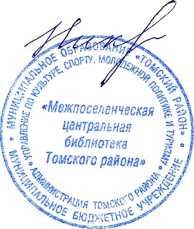 АБРАМЕНКОЯНЕ